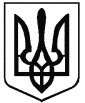 НОСКОВЕЦЬКИЙ ЗАКЛАД ЗАГАЛЬНОЇ СЕРЕДНЬОЇ ОСВІТИ   І-ІІІ  СТУПЕНІВ СТАНІСЛАВЧИЦЬКОЇ СІЛЬСЬКОЇ РАДИНАКАЗ25.05. 2021                                       с. Носківці                                   № 3уПро зарахування учнів до 1 класу		Відповідно до наказу МОН України № 367 від 16.04.2018 року «Про затвердження  Порядку зарахування, відрахування та переведення учнів до державних та комунальних закладів освіти для здобуття повної загальної середньої освіти» (пункт 4 розділу І Порядку)  та поданих заяв батьків,НАКАЗУЮ:Зарахувати  до 1 класу наступних учнів:1.	Байду Лілію Миколаївну;             2.	Бідулу Ніку Олексіївну;                 3.	Білана Максима Максимовича;                    4.	Вітковського Руслана Володимировича;                           5.	Ворніка Дмитра Руслановича;       6.	Докуржанова Олександра Миколайовича;                     7.	Кеснер Вікторію Олександрівну;            8.	Коваля Олександра Руслановича;              9.	Кушніра Вадима Олеговича;                10.	 Кухніцьку Мирославу Василівну;        11.	 Маціборко Богдану Андріївну;                   12.	 Попіля Матвія Геннадійовича;                     13.	 Шевчука Романа Богдановича.                       Заступнику директора з навчально-виховної роботи Романюк А.В. внести  прізвище в алфавітну книгу запису учнів.          3. Класному керівнику 1 класу Сівак Г.Г. зробити відповідні записи в журналі та особовий справах.4. Контроль за виконанням даного наказу залишаю за собою.Директор                                                            Т. ТерещенкоЗ наказом ознайомлено:    Романюк А.В.                                                      Сівак Г.Г.